30 mars 2021	JOURNAL  OFFICIEL  DE  LA  RÉPUBLIQUE  FRANÇAISE	Texte 75 sur 154Commission nationale de l’informatique et des libertésDélibération no  2020-095 du 24 septembre 2020 portant avis sur un projet de décret modifiant le décret du 5 mars 2015 portant création d’un traitement automatisé de données à caractère personnel dénommé « Fichier de traitement des signalements pour la prévention de la radicalisation à caractère terroriste »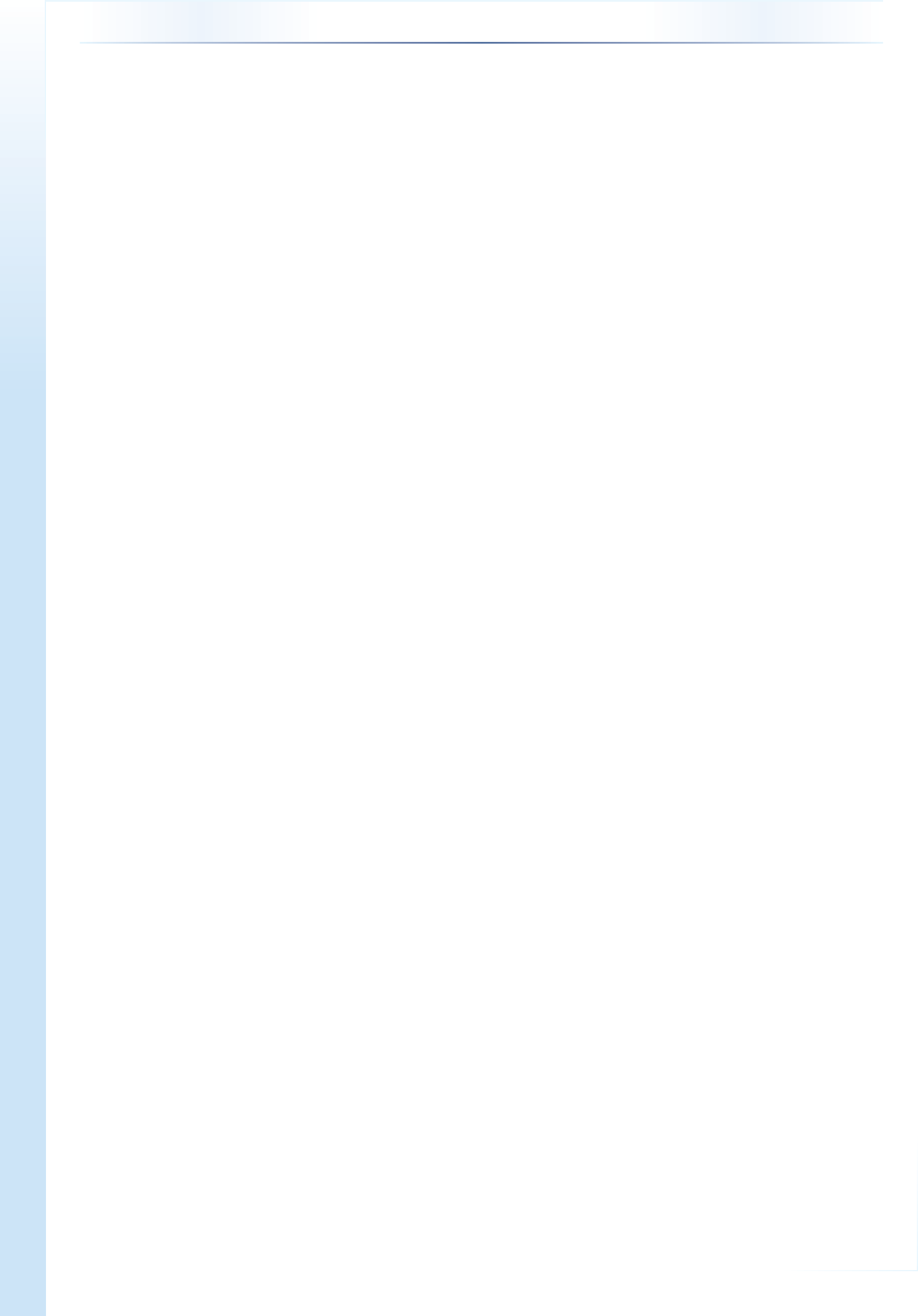 Avis favorable avec réserve.NOR  :  CNIX2108500V